主日講題：屬靈的恩賜與聖靈的果子經    文：哥林多前書14:1-28 詩    歌：萬民同來敬拜、耶穌基督、寶貴十架報告事項【歡迎】第一次來參加聚會的新朋友和弟兄姊妹，我們在主裡竭誠歡迎；請簡短自我介紹，讓我們認識您；邀請會後留下共享愛筵，加入教會愛的大家庭。教會委由訓練中心開設「釋經講道法」課程，對象為站講台弟兄或者有心渴慕被神裝備在講台或教導上有負擔的弟兄姊妹，時間：週六上午9:00~12:00，9/28開始有六次的課程，講師：呂允仁弟兄，收費1500，全勤且交報告教會補助500，若無法週六上課也可線上修課，請參閱課程表，向行政同工報名。9/29(日)下午1:15-6:00監理所旁的"環保步道"之旅，歡迎社青及家庭小組的弟兄姊妹及小朋友參加，一同來流流汗吹吹風!自行開車，自備茶水，不收費用，分享車輛坐位。10/27、11/24皆有舉辦，報名洽賜郎&瓊馨伉儷。主日愛筵時，請弟兄姊妹只用一個碗一雙筷子，餐後再用此碗喝湯，以減少清洗及煮沸和整理的浪費。鼓勵弟兄姊妹自備環保餐具及水杯。邀請弟兄姊妹參與週二晚上7:30-9:00的禱告會，從同心的禱告中，更能經歷主的信實和慈愛。代禱事項求神幫助同工們有純淨鴿子眼，持有屬靈的專注力、純淨及敏銳度，能夠專注在神的心意上，在服事時也能靈巧像蛇，馴良像鴿子！明年度的主日講員安排，求神來調度萬有，供應以神為中心，按著聖靈分解真道，傳講主耶穌救恩的講員，提升弟兄姊妹對神話語的認識，落實信仰；慕道友也能渴慕認識經歷神！為柏香的婆婆賴惠貞胃穿孔代禱，已出院休養。為順堯弟兄(豆花)的父親，口腔癌的化療及電療，求主的大能醫治，並使家人有機會能接受信仰！為亞琦姊妹預產期將近，求主保守產程順利，母女平安。感謝主! 薇鎔姊妹已在9/15晚上自然產順利生下女嬰。後續傷口的復原及嬰兒的照顧，求主賜下足夠體力。【教會上週奉獻收入】：主日奉獻 2,941 元/ 什一奉獻 42,500 元/  感恩奉獻5,000元 合計 50,441元 兒童主日學 暨 學青團契 1. 為兒主小朋友們禱告，求主賜下一顆單純渴慕真理的心。為所有兒主同工代禱，身心靈都健壯，帶給孩子們美好的榜樣。2. 目前參加青少契的學生多數為第二代基督徒，但對信仰缺乏經歷，求神幫助他們能真實遇見主。求神賜給我們智慧開拓青少年事工，在傳福音的事上更加積極！3. 為大四的立仁、以樂、鈞緯、寬祐、重光、佩霓、芳琳不論是在實習、預備研究所、尋求未來方向當中，都能走在主的心意中，並能明白神在他們各人生命中的命定和呼召。4. 為穆辴退伍後及恩雨畢業後找工作能順利，為佳踪在台中找工作禱告，預計一月份入伍，求神為他們開前面的道路。長青講題：                  經    文：提摩太前書 第1章 長青團契 暨 惠來關懷服務協會 9/20-24長青沙巴之旅，有33人參加，求主保守路程平安喜樂！團員有彼此扶持相愛的心，也感謝傅媽媽將故鄉的美好和我們分享。協會三個據點中的身障據點，已於9/20下午年度評鑑，願主保守一切順利通過！ 眾教會 暨 台灣基督徒聚會處差傳協會(TCAM) 中科教會：為中科眾長老身心靈健康、按著聖經真理同心合意事奉來禱告；為 9/21開始的八門訓練中心課程感謝與祈求，求主保守師生平安，同受造就。虎尾教會：修繕事工所需要的經費得充足，工程進度平安、順利進行。教會歷史調查和修復記錄也能在年底順利完成。弟兄姊妹各司其職，同心喜樂的服事。求 神帶領讚美操、虎科大校園福音事工、兒童主日學 。差傳協會：求主賜福訓練中心屬靈的資源能造就更多的弟兄姊妹，成為眾教會的幫助。屬靈的恩賜與聖靈的果子           ◎林廣耀弟兄經文：哥林多前書14:1-28ㄧ、前言二、屬靈的恩賜 1.恩賜、職事、功用與三一神的關係 2.聖靈隨己意賜給各人不同的恩賜三、聖靈的果子四、結論賺與賠 　　穩賺不賠。這句話最讓人高興，誰不想自己的人生只賺不賠呢？　　 但耶穌問了一個晴天霹靂的問題：“人若賺得全世界，賠上自己的生命，有甚麼益處呢？人還能拿甚麼換生命呢？”（馬太福音16:26）　　 賺與賠，就好像蹺蹺板的兩端，一端升起，另一端就必然降下。只是，這蹺蹺板的兩端，都只是我們自己一方。可能，我們真沒好好想過，賺得興高采烈的同時，我們賠上了甚麼？　　 耶穌是講故事高手，祂又講了一個結局很令人意外的故事：有一個財主，田產豐盛。自己心裏思想說，我的出產沒有地方收藏，怎麼辦呢？又說，我要這麼辦：要把我的倉房拆了，另蓋更大的，在那裏好收藏我一切的糧食和財物。然後要對我的靈魂說，靈魂哪，你有許多財物積存，可作多年的費用，只管安安逸逸的吃喝快樂吧！上帝卻對他說，無知的人哪，今夜必要你的靈魂；你所預備的，要歸誰呢？（路12:16-20）　　 顯然，這個財主一直都在賺錢，很可能一生都在賺錢，他的人生就是賺、賺、賺……賺錢是他人生的目標，甚至是人生的一切，他也以為賺取財富能讓自己吃喝快樂、安枕無憂。誰知，掌管生命主權的上帝說，你的生命今晚到此為止！估計，財主會突然醒覺，他一生所賺取的，不過是浮雲輕霧，瞬間消散無蹤。而他自己的生命，卻如一聲嘆息，便如飛而去。他以為是賺了，其實是賠了；賺了的是財富，賠了的是生命。　　 或說：人人都會死啊！賺到了錢也是死，賺不到錢也是死，反正都是一個死，當然賺比不賺要更好！這話我同意，如果人死如燈滅，死後反正甚麼都沒有的話。但是，我也要很認真嚴肅地說：肉身死亡之後，靈魂還有兩個地方去，一個是地獄，一個是天堂！留意耶穌說的這個故事，上帝說要的，是那個財主的靈魂！　　 生不帶來，死不帶去，這已經是人類很灑脫的認知了。但如果說，一生一世把生命都押上，完全不照顧在世生命和永恆生命，瘋狂賺取，甚至任由魔鬼愚弄，死後直奔地獄的話，這就虧大了，賠大了！生前所有的財富，的確帶不到地獄去。有一種賺，是意想不到的賺。蹺蹺板不見了，看見的，是從天空中不斷施恩的雙手！　　 空氣不用錢，我們免費呼吸了累月經年；陽光不用錢，我們免費享受了累月經年；大地不用錢，我們免費耕耘了累月經年（這個稍微有點爭議，為了寸土不讓，人類大打出手）；雨露不用錢，我們免費滋潤了累月經年；大自然不用錢，我們免費欣賞了累月經年……好吧，很多生命的必需品，其實都不用錢，上帝賜予的，賺大了吧？　　 更讓人無比震驚的賺，是人人都可以免費地賺取永生！其實我很不想用這個“賺”字啊，但在這件事情上，人類的確是賺大了，賺得太大了！而基督徒會說，這是“獲得”。　　 耶穌基督，上帝的獨生愛子，為了拯救人類免於由自身罪惡帶來的永死（與神永遠隔絕），降生為人，並且用無罪之身，擔當了全人類的罪惡，被釘死在十字架上，成就了偉大的救贖。所有相信並接受耶穌基督做個人救主的人，都會得着永恆的生命。這就是基督徒口中常常說的“白白的恩典”，也即“免費的恩典”。這裏強調一下，對於人來說，這是“白白的恩典”，但對於上帝來說，這是“重價的救贖”，因為耶穌基督所付上的，是生命的代價。　　 那麼，耶穌基督賠了嗎？沒有，祂賺了。死後第三天，祂復活了，生命並沒有失去，更賺到了歷世歷代、古今中外無數獲得了永生的人！同樣地，我很不想用這個“賺”字，基督徒通常用“贖回”這個詞。　　 “人若賺得全世界，賠上自己的生命，有甚麼益處呢？人還能拿甚麼換生命呢？”耶穌並不是不讓人在世界上賺取生活所需，而是提醒人，要先關注永恆生命的問題。如果只定睛在今生的物質豐富，而不理會賜生命的上帝，也不倚靠耶穌基督的救贖，那麼，即使賺得全世界，也只是一個賠得一塌糊塗的人生。況且，誰也賺不了全世界。　　 穩賺不賠？這是可能的，我說的是用今生換永恆。（轉載自金燈台活頁刊/作者杜嘉）本週金句：提摩太前書第二章5-6  節因為只有一位神，在神和人中間，只有一位中保，乃是降世為人的基督耶穌；他捨自己作萬人的贖價，到了時候，這事必證明出來。 財團法人惠來里基督徒聚會處Hui Lai Li Christian Assembly第1220期2019年9月22日 主    日    週  報第1220期2019年9月22日地址：台中市西屯路二段208巷3號 （塔木德飯店旁的機車行巷內）電話：（04）2311-3896       傳真：（04）2312-7514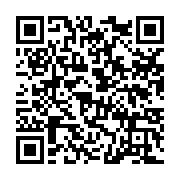 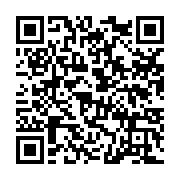 Email: hll.church@gmail.com   網站：hllchurch.org統編：7895-2779           惠來里基督徒聚會處     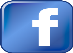 異象：傳揚福音．成全聖徒．建立教會．候主再臨 今年主題：奉獻生命活石，建造神的教會  本週讀經進度：提摩太前書第二章 地址：台中市西屯路二段208巷3號 （塔木德飯店旁的機車行巷內）電話：（04）2311-3896       傳真：（04）2312-7514Email: hll.church@gmail.com   網站：hllchurch.org統編：7895-2779           惠來里基督徒聚會處     異象：傳揚福音．成全聖徒．建立教會．候主再臨 今年主題：奉獻生命活石，建造神的教會  本週讀經進度：提摩太前書第二章 本週下週主日崇拜聚會講員 林廣耀弟兄 劉介磐弟兄領會、司琴、配唱 立仁、育誠、敏恩 偉銘、光啟、淑玲插花、錄影、音控 慧娟、典辰、重光 金菊、立箴、光迪分發週報、愛筵後清理家庭第四大組姐妹會兒童主日學 威皓、忠益；建美、立箴 耕嬅、依玲；建美、立箴成人主日學/總招待 妃翎/ 賜郎 宙祥/ 妃翎擘餅/ 遞餅 光中/ 明淵、瑞娟 添立/明淵、偉俊遞杯依玲、柏香仁秀、瑞娟本週(9/19)下週(9/26)週四長青崇拜聚會講員查經：提摩太前書 第1章查經：提摩太前書第2章領會/查經慧娟/慧娟.芳娜.官全玉芬/金菊.曜同.莉莉愛筵服事麗華、麗蓉、萌萌春蘭、金葉、瑞娟